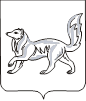 АДМИНИСТРАЦИЯ ТУРУХАНСКОГО РАЙОНАКРАСНОЯРСКОГО КРАЯП О С Т А Н О В Л Е Н И Е22.04.2019                                         с. Туруханск                                           № 379-пО внесении изменений в постановление администрации Туруханского района от 18.08.2017 № 1219-п «Об утверждении административного регламента предоставления муниципальной услуги по выдаче градостроительного плана земельного участка» В соответствии со статьей 57.3 Градостроительного кодекса Российской Федерации, на основании Федерального закона от 03.08.2018 № 342-ФЗ «О внесении изменений в Градостроительный кодекс Российской Федерации и отдельные законодательные акты Российской Федерации», руководствуясь статьями 47, 48 Устава муниципального образования Туруханский район, ПОСТАНОВЛЯЮ:Внести в приложение к постановлению администрации Туруханского района от 18.08.2017 № 1219-п «Об утверждении административного регламента предоставления муниципальной услуги по выдаче градостроительного плана земельного участка» (в редакции от 13.11.2017 № 2234-п) (далее – Регламент) следующие изменения:подпункт 2.4.7 пункта 2.4 Регламента дополнить словами: «…за исключением случая, предусмотренного пунктом 7.1 части 3 статьи 57.3 Градостроительного кодекса Российской Федерации»;в подпункте 2.4.11 пункта 2.4 Регламента слова «зон действия» исключить;пункт 2.11 Регламента изложить в следующей редакции: «2.11. Перечень нормативных правовых актов, регулирующих предоставление муниципальной услуги, размещен:на официальном сайте муниципального образования Туруханский район;на Региональном портале государственных и муниципальных услуг.»;дополнить пункт 2.16 Регламента подпунктами 2.16.1 и 2.16.2 следующего содержания: «2.16.1. Отсутствие сведений о границах земельного участка в органе государственного кадастрового учёта.2.16.2. Заявитель не является правообладателем земельного участка.»;в подпункте 4 пункта 3.2, в подпунктах 2, 4 пункта 3.3, подпункте 5 пункта 3.4, подпункте 5 пункта 3.5, подпункте 4 пункта 3.6 Регламента перед словами «дней» добавить слова «рабочих».Начальнику  общего  отдела   администрации  Туруханского  района          (Е. А. Кунстман) разместить настоящее постановление в сети Интернет на официальном сайте муниципального образования Туруханский район.Контроль за исполнением настоящего постановления возложить на заместителя Главы Туруханского района О. С. Вершинину.Постановление вступает в силу в день официального опубликования в общественно-политической газете Туруханского района «Маяк Севера».Глава Туруханского района                                                            О. И. Шереметьев